Upcoming Events: Emily St.John Mandel Nov. 4th 7:30P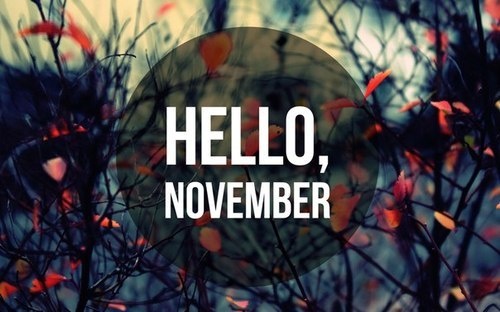 		Center Stage	    Frank Vignola Nov. 21st 7:30PNovember2015SundayMondayTuesdayWednesdayThursdayFridaySaturday1234567Choir Rehearsal 7PM Room 327 ASCWoodwind Ens.5:15-6:00PMWind Symphony
6PM RM 331 ASCEmilySt.JohnMandel7:30PM Center StageJazz Rehearsal7:00-8:30PMRoom 331 ASC891011121314Choir Rehearsal 7PM Room 327 ASCBrass Ensemble5:15-6:00PMWind Symphony
6PM RM 331 ASCJazz Rehearsal7:00-8:30PMRoom 331 ASC15161718192021Choir Rehearsal 7PM Room 327 ASCPercussion Ens.5:15-6:00PMWind Symphony
6PM RM 331 ASCJazz Rehearsal7:00-8:30PMRoom 331 ASCFrank Vignola7:30PMCenter Stage, WSCC22232425262728Choir Rehearsal 7PM Room 327 ASCNO REHEARSALS
THANKSGIVING TRAVELNO REHEARSALTHANKSGIVINGBREAK2930